  HEAVIEST RAY/SKATE COMPETITION 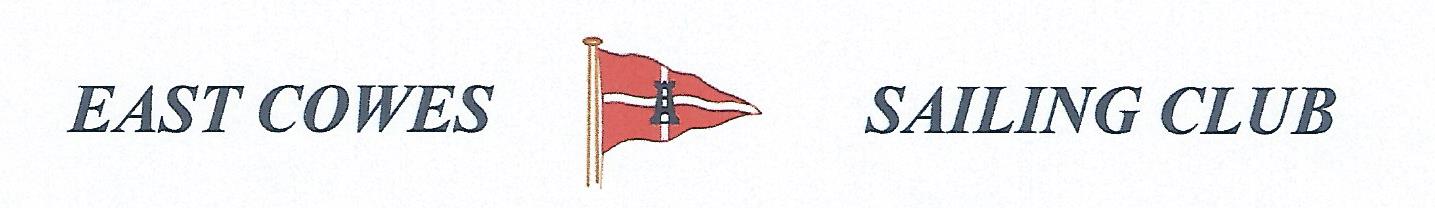 SUNDAY 13th March 2022Weather PermittingHigh Tide 0800 a.m,  Low tide 14:00(Approx)2 rods per person allowed ; No entrance feeStart fishing from 0800, Weigh in 16.00 0utside the club house for heaviest Ray/Skate. Hammer head required late afternoon and evening of 14th MarchPlease inform Ray Hallett Rear Commodore Motor Boats & Fishing email: motor@eastcowessc.co.uk Mobile: 07815 579289   Or Mike Harvey 07443289170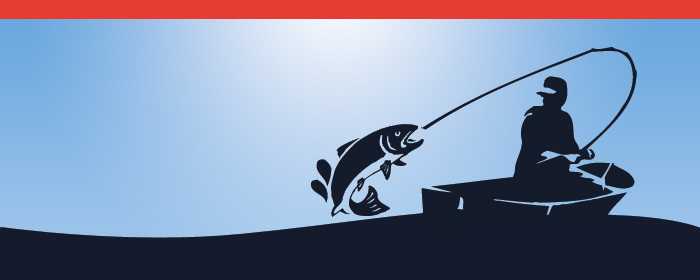 